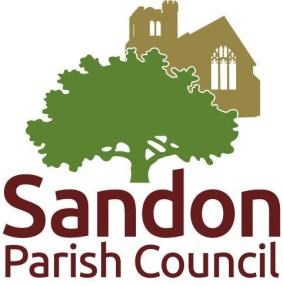 SANDON PARISH COUNCIL Minutes of the meeting held at Howe Green United Reformed on Monday, 10th April 2017 commencing at 7.15 pmPRESENT: 	Councillors:                Dee Hyatt - Chairman		     	                                                        Ron Bullus		Cedric Calmeyer		Rosemary Hoare		Richard MbonyeIn attendance:		Ted Munt, ClerkThe next Parish meeting will be held on Monday 8th May 2017 at St Andrews Room, Sandon Church at 7.15pm. Note that this will include the AGM.Also note that the Annual Assembly will take place 7:30 p.m. 25th April at The Sandon School ACTION010417	Apologies for absence – Cllr Cross020417	Declarations of Interest – none030417	The Minutes of the Meeting held on Monday 13th March 2017 were approved and signed as a correct record.  040417	Current Issues Local plan – This will be covered under the Annual Assembly item (k).Hall Lane – Countryside Developments will be visiting the site. Bollards have been erected by the Highways Department.Youth matters – Two visits to John Lewis by Year 11 and Year 12 Sandon School students have been arranged 25th to 27th April. The expense of £160 was agreed to defray the transport costsMaintenance – The mower has come back from its service.Sale of trailer – The sale should be carried out in a formal manner. Clerk to advertise this, with pictures, on the website, notice board, and forums. Closing date for offers 26th April.ClerkSandon Sports Club – The letter to our solicitors re confusion over clause 7.7 has been sent. We await their response to Cllr BullusPCC– Rev Brown is going to be the new rector.. Cllr Hyatt to obtain their bank account details so that the £650 PCC grant can be transferred direct. There has been a request for a seat in the bus shelter.Cllr HoareDeed of Easement –  No change since last meeting.Car park entrance – The payment for ½ of the pot hole repair costs has been made. Community centre – It was agreed to use Inkpen Downie to draw up the feasibility study.  The cost will be £3,500 + VAT which can be recouped at a later date once the build is underwayCllr CalmeyerAnnual assembly – The clerk to issue an agenda. Cllr Hyatt to send out the A.A. requirements. All to be there for 18:30. All expected to say something about themselves. Cllr Bullus to ensure accounts are in a presentable formatSandon Topics – Producing the Topics in house was a little time consuming. Meeting agreed to use external printers in the future. Cllr Hyatt to update the distribution list.Sandon Open Gardens – The meeting agreed that the P.C. would pay the taxi bill so long as it was under £400.List of assets – Clerk to tidy up and add new items.ClerkCllr HyattCllr BullusCllr HyattClerk050417	Correspondence	Correspondence received and action required –	The Parish Cleaning Service is planning to be in the village 21st Sept.The clerk has written to Sandon School re antisocial activities of certain of its students. Equal Policies to go on the website. Clerk060417	Finance	The following payments were tabled to be approved:The clerk advised that the pension payments for the previous clerk had now stopped.  The budget produced by Cllrs Bullus and Cross showing both income and expenditure each totalling £32,457.80 was agreed. Clerk to amend cash book headings to suit.ClerkClerk070317	Planning:17/00389/FUL Field End Sandon Hall Bridleway. Single storey front and rear extension, two storey side extension. Addition of rear window and two sun tunnels to roof. Stationing of a temporary mobile home during the construction works. No observations17/00490/FUL October House East Hanningfield Road Sandon Proposed first floor side extension and pitched roofs to existing flat roof dormer. No observations17/00467/FUL Cherries Farmhouse Hulls Lane Sandon Revised design for garage/store building adjacent to recently constructed agricultrual dwelling (Previous buildings approved under 14/00473/FUL). No observations17/00558/FUL Elrose Mayes Lane Sandon. Two storey side extension and first floor front extension. External alterations. No observations 17/00506/FUL Sandon Garage Southend Road Howe Green. Retrospective application for temporary security. No observations080417     Reported Incidents - None090417	Information: - NoneMeeting closed at 8:55 p.m.